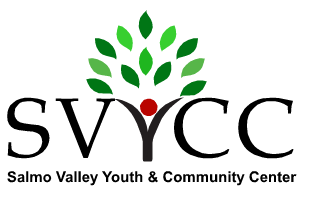 Box 498, 206 - 7th Street, Salmo, BC  V0G 1Z0  250-357-2320Salmo River Valley Fall Festival - Craft Faire 2017Application: For Profit Vending on September 30th, 2017(Completed application can be scanned and emailed to:   laurie@svycc.ca )Vendor Name:  __________________________________________________________________Business Name:  _________________________________________________________________			Mailing Address: (incl. postal code):  ________________________________________________Telephone: ___________________	Email:  _______________________________________Please give a brief description of your products: _____________________________________________________________________________________________________________________________________________________________________________________________________________________________________________________In the gymnasium, ONE ‘SPACE’ = ONE 6 ft by 3 ft TABLE.  Spaces ‘shared’ = ½ space.   See pricing below. Please indicate your needs:  # of Spaces - full: ________  half: ________ Power?  ______ Wall space? ______   Use own table/s #?__________ Wall space and power outlets are limited.  Please apply early.I have received and read a copy of the Rules and Regulations of the Salmo River Valley Fall Festival and Craft Faire and acknowledge that I understand them and agree to abide by them.   Signature: ___________________________________________ Date: ____________________________RECEIPT Vendor:  _____________________________   No. of spaces rented:  full _____; half _____  Amt. paid:  $___________COST:   $25 per space; $20 for 2nd & 3rd spaces; $15 if providing own table/s; $12.50 for half space. The Craft Faire will take place between the hours of 9:00 a.m. and 3:00 p.m.  Vendors may set up from 7:00 a.m. to 9:00 a.m., or the evening before by special request to the Management.   Vendor applications and payment are required by  October, 2017.  Please make cheques payable to: Salmo Valley Youth & Community Centre.  Electronic Transfers accepted.Deliver to:  206 – 7th Avenue, Salmo, B.C. or mail to:  SVYCC, Craft Faire, Box 498, Salmo BC V0G 1Z0Signature of Craft Faire Coordinator, upon payment:  ___________________________________________                                           